Comic SymbolismObjectDescription (include pg. number)Analysis Visual DepictionSharp thigh swordBag of windsCirce’s shining doorsCirce’s long wandFast Black ShipPotion of malignant drugsBatman’s Boomerang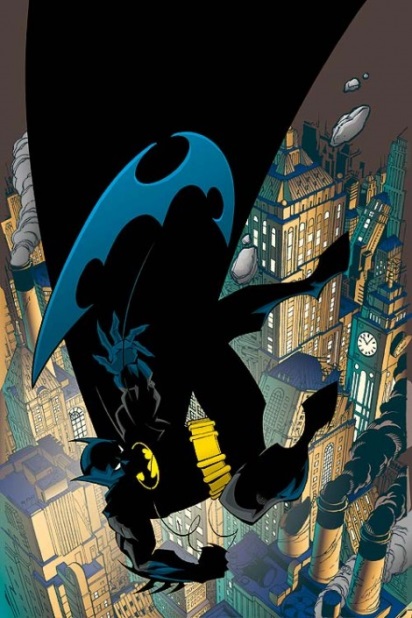 Capt. America’s Shield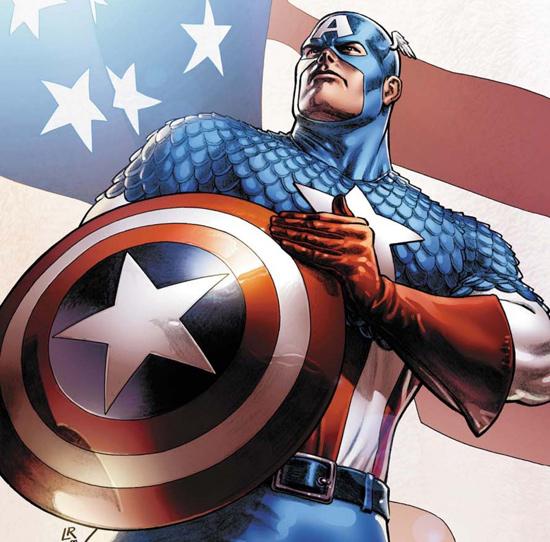 Thor’s Hammer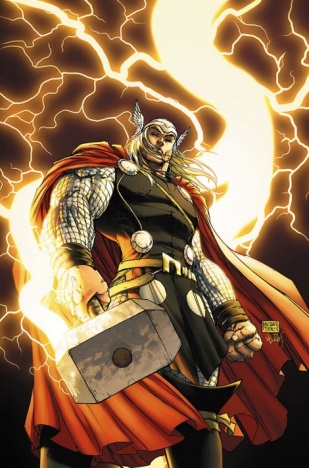 Wonder Woman’s Lasso of Truth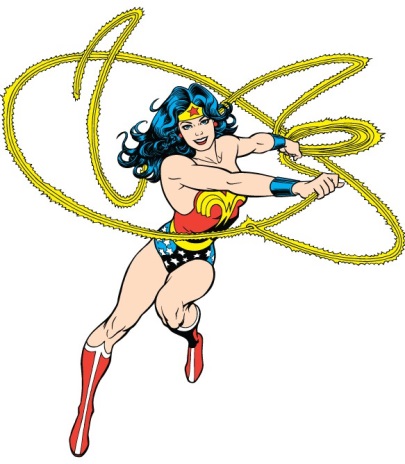 Clark Kent’s glasses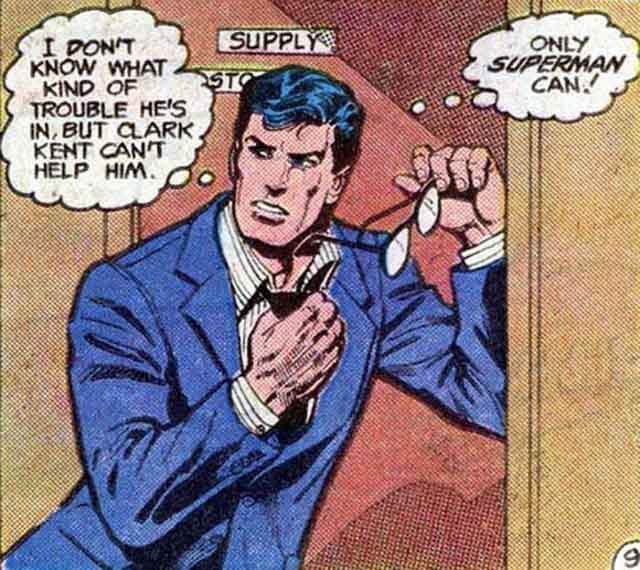 